   ŞCOALA GIMNAZIALĂ ORAŞU NOU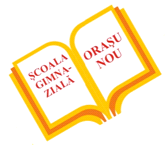 Judeţul Satu MareTel/fax 0261830003scorasunou@gmail.comSITUAȚIA VACCINĂRII  ANGAJAȚIILORLA ȘCOALA GIMNAZIALĂ ORAȘU NOU              Statistică cu situația vaccinării la nivelul unității:AngajațiTotalVaccinațiNevaccinațiVaccinați (%)Cadre didactice2317673,91%Didactic-auxiliar220100%Nedidactic53260%TOTAL3022873,33%